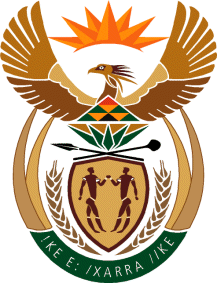 MINISTRYINTERNATIONAL RELATIONS AND COOPERATION 	REPUBLIC OF SOUTH AFRICAQUESTION FOR WRITTEN REPLY NATIONAL ASSEMBLYDATE OF PUBLICATION 12 JULY 2019220. Mr D Bergman (DA) to ask the Minister of International Relations and Cooperation:(1) (a) On what date was the Chief Financial Officer of her department suspended and (b) on what grounds;(2) whether the specified person’s disciplinary process has been finalized; if not why not; if so, (a) on what date was the process finalized and (b) what are the details of the outcome? NW1179EREPLY:(1)(a)The CFO was placed on precautionary suspension on the 20th June 2018.(b)	The grounds for the precautionary suspension was that further investigations needed to be conducted into allegations of impropriety against him.(2)(a)	The disciplinary process has been finalised and the outcome was communicated to the Department on 25th June 2019.     (b)	The outcome was that the CFO was not found guilty on all charges levelled against him.